APPLICATION FOR 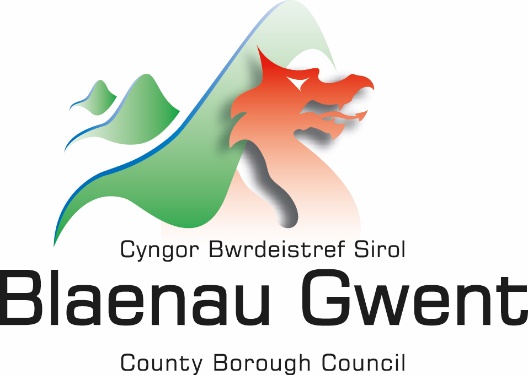 FINANCIAL ASSISTANCE IN THE FINANCIAL YEAR 2024/2025 FROM THE WELSH CHURCH FUND administered by Blaenau Gwent County Borough CouncilClosing date for receipt of all completed application forms is: 31st August 2024If your organisation has been running for more than two years, please supply a copy of your last annual accounts – these will be held in a confidential manner.  If there are no annual accounts, please supply the latest balance sheet or income / expenditure statements or bank statements.6.	AUTHORISATION DETAILS6a	To ensure that organisations are applying for funding with the consent of their Governing Committee, can the Chair Person (if this is not the contact person) or other authorised officer (stating their position) sign the application please.Name (Print) …………………………………………………………………………………Signature ……………………………………………………………………………………….Position in Organisation ………………………………………………………………………Date …………………………………………………………………………………………….6b	Signature of contact person for the projectName (Print) …………………………………………………………………………………...Signature ………………………………………………………………………………………Position in Organisation ………………………………………………………………………Date …………………………………………………………………………………………….6c	I confirm that this application is worthy of considerationCouncillor (Print Name) ………………………………………………………………………Signed …………………………………………………………………………………………..Electoral Ward ………………………………………………………………………………...Date …………………………………………………………………………………………….WHEN COMPLETED THIS FORM SHOULD BE RETURNED TO:Mr John Griffin Blaenau Gwent County Borough CouncilResources DepartmentThe General OfficesSteelworks RoadEbbw ValeNP23 6DNTel. No. 01495 364839Email: grants2@blaenau-gwent.gov.ukPlease check that you have:Filled in all the questions – Incomplete forms may result in delays to your applicationObtained Signatures for Section 6 (including the Councillor supporting your application (it is the applicant’s responsibility to ensure the form is signed by their local Councillor) Enclosed copies of recent accounts, bank statements or a balance sheetBank details are correct and accurate or payment will not be madeEnsure the application is submitted before the closing date: 31st August 2024  (any applications received after this date will not be considered).1.ORGANISATION DETAILS:ORGANISATION DETAILS:aName and Full Postal Address of Organisation that will benefit from an awardbWhat does your Organisation do?cHow long has your Organisation been running?dIs the Organisation registered as a Charity?YESNOeIf yes, what is its Charity number?f Payment Details:      Name in which account is heldSort Code Account Number      Roll/Other Number       (only required for Building Societies)Payment to successful applicants will be made by direct bank transfer – please ensure correct bank details are provided.……………………………………………….……………………………………………….2.CONTACT DETAILS:CONTACT DETAILS:aName of Contact bAddress of Contact (if different from above in 1a)cTelephone / E-mail contact detailsDaytime  : ………………………………...Evening  : ………………………………...Email : …………………………………...3.PROJECT DETAILS:PROJECT DETAILS:aWhat do you require the funding for?(continue on a separate sheet, if necessary) bWho/How many will benefit from it?cHas the organisation previously        applied for a Grant from the Welsh Church Fund?  If so, in which year and amount?YESNO………………….  £ ……………dHave any other bodies or Council Departments been approached for assistance?  If so, which and with what results, if known4.FINANCIAL DETAILS:FINANCIAL DETAILS:aPlease set out the costs for the whole of the project for which you are applying (these should include all running and equipment costs.  Please provide as much information as possible including where appropriate, costings, estimates, sketch plans, etc.)Please set out the costs for the whole of the project for which you are applying (these should include all running and equipment costs.  Please provide as much information as possible including where appropriate, costings, estimates, sketch plans, etc.)PROJECT BUDGETPROJECT BUDGETDescription of ExpenditureCOST (£)Total Cost of Project (£)£                bWill your project generate any income, such as ticket sales or fees? – if so please tell us how much is projected to be raised.£ ……………….cAre you using any of your organisations own funds towards the cost of the project?If so, how much?£ ……………….dAre you doing any other fund raising events for this project?  If so, how much income do you expect to raise towards the funding of this project?£ ……………….eHow much does your organisation presently hold in its accounts to finance itself?£ ……………….fHow much money are you asking for from the Welsh Church Fund towards your project?£ ……………….gCan you tell us briefly what your organisation gives to your community (such as volunteer hours, premises, equipment, fund raising etc.)?  This helps us to build a picture of the value voluntary groups such as yours give to their community.5.PROJECT MANAGEMENT AND EVALUATION:PROJECT MANAGEMENT AND EVALUATION:aIf you receive funding for the project, when will it start and finish? (actual / projected)Start Date: ………………………………….Finish Date: ………………………………...bHow do you intend to ensure that your project and organisation is sustainable going forward?